Vision-based reinforcement learning for lanetracking controlAndrás Kalapos1, Csaba Gór2, Róbert Moni3, István Harmati11 BME, Dept. of Control Engineering and Information Technology, Budapest, Hungary
2 Continental ADAS AI, Budapest, Hungary
3 BME, Dept. of Telecommunications and Media Informatics, Budapest, HungarySection: RESEARCH PAPER Keywords: rtificial intelligence, machine learning, mobile robot, reinforcement learning, sim-to-real, transfer learning	Citation: András Kalapos, Csaba Gór, Róbert Moni, István Harmati, Vision-based reinforcement learning for lanetracking control , Acta IMEKO, vol. A, no. B, article C, Month Year, identifier: IMEKO-ACTA-A (Year)-B-CSection Editor: name, affiliationReceived month day, year; In final form month day, year; Published Month YearCopyright: This is an open-access article distributed under the terms of the Creative Commons Attribution 3.0 License, which permits unrestricted use, distribution, and reproduction in any medium, provided the original author and source are credited.Funding: Corresponding author: Paul P. L. Regtien, e-mail: paul@regtien.net IntroductionReinforcement learning has been used to solve many control and robotics tasksowever, only a handful of papers ha been published that apply this technique to end-to-end driving [1]-[7] ven fewer focus on reinforcementlearning-based driving, trainedonly in simulations applied to real-world problems. Generally, bridging the gap between simulation and the real world is an important transferlearning problem related to reinforcement learning and is an unresolved task for researchers.Mnih et al. [1] proposed a method to train vehicle controller policies that predict discrete control actions based on a single image of a forward-facing camera. Jaritz et al. [2] used WRC6, a realistic racing simulator to train a vision-based roadfollowing policy. They assessed the policy's generaliation capability by testing on previously unseen tracks and on real diving videos in an open-loop configuration but their work did not extend to evaluation o real vehicles in closed-loop control. Kendall et al. [3] demonstrated real-world driving by training a lane-following policy exclusively on a real vehicle under the supervision of a safety driver. Shi et al. [4] presented research that involve training reinforcement learning agents in Duckietown similarowever, the focus on presenting a method that explain the reasoning the trained agents rather than the training methods. imilar to , Balaji et al. [5] presented a method for training a road-following policy in a simulator using reinforcement learning and tested the trained agent in the real world, yet their primary contribution is the DeepRacer platform rather than in-depth analysis of the roadfollowing policy. Almási et al. [7] used reinforcement learning to solve lane following in the Duckietown environment  heir work differs from in an off-policy reinforcement learning algorithm (eep Q-etworks [8])  an on-policy algorithm (roximal olicy ptimization [9]), which achieves significantly better sample efficiency and shorter training times. Another important difference is that  appl hand-crafted  threshold-based segmentation to the input images, whereas method takes the raw images as inputs, which allows for more robust real performance.This paper is an extended version of original contribution[10]. It includes the results of the 5th AI Driving Olympics [11] and aims to improve the description of methods. In both works, vision-based end-to-end reinforcement learning vehicle control problems and a solution that performs lane following in the real world using continuous actions without any real data provided by an expert (as in [3]). Also, validation of the trained policies in both the real and simulated domains. Training and evaluation code for this paper is available on GitHub.Methods neuralnetwork-based controller that takes images from a forward-looking monocular camera and produce control signals to drive a vehicle in the right lane of a two-way road. The vehicle to be controlled  a small differential-wheeled mobile robot, a Duckiebot, which is part of the Duckietown ecosystem [11], a simple and accessible platform for research and education on mobile robotics and autonomous vehicles. The primary objective  to travel as far as possible a given time without leaving the road. Lane departure allowed but not preferred. the latest version of the Duckiebot equipped with wheel encoders, method solely reliant on data from the robot's forward-facing monocular camera. Reinforcement learning algorithmIn reinforcement learning, an agent interacts with the environment by taking  action, then the environment returns  observation and  reward. The agent computes the next  action based on  and so on. The policy is the parametric controller of the agent is tuned during the reinforcement learning training. Sequences of actions, observations and rewards ( trajectories) are used to train the parameters of the policy to maximie the expected reward over a finite number of steps (agentenvironment interactions). For vehicle control problems, the actions are the signals that control the vehicle,  steering and throttle, and the observations sensor data the environment of the vehicle,  camera, lidar data or higher-level environment models. In this research, the observations images from the robot's forward-facing camera, and the actions velocity signals for the two wheels of the robot.Policy optimiation algorithms are on-policy reinforcement learning methods that optimie the parameter  policy based on the  actions and the  reward received for them  denotes the trainable parameters of the policy. On-policy reinforcement learning algorithms optimie the  policy based on trajectories in which the actions computed by . In contrast, off-policy algorithms (such as DQN [8]) compute actions based on the estimate of the action-value function of the environment they learn  data (earlier) trajectories, mak these algorithms less stable in some environments.In policy optimiation algorithms the  policy is stochastic and in case of deep reinforcement learning it is implemented by a neural network, which is updated using a gradient method. The policy is stochastic because, instead of computing the actions directly, the policy network predicts the parameters of a probability distribution (see  and  n Figure 1) that is sampled to acquire the  predicted actions (here, predicted refers to this action being predicted by the policy).  train the policy proximal policy optimization algorithm [9] its stability, sample-complexity and ability to take advantage of multiple parallel workers. Proximal olicy ptimization performs the weight updates using a special loss function to keep the new policy close to the old, thereby improving the stability of the training. Two loss functions were proposed by Schulman et al. [9]:where  and  refer to the clipping function and KLdivergence respectively, while  is calculated as the generalied advantage estimate [12]. In these loss functions  is a constant in the  range, while  is an adaptive parameter, and n open-source implementation of proximal policy optimization from RLlib[13], which performs the gradient updates based on the weighted sum of these loss functions. seudo code and additional details for the algorithm are provided in the Appendix.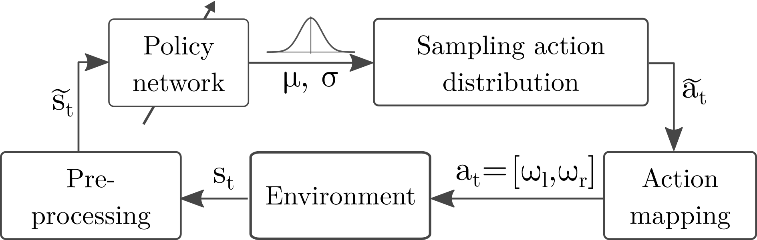 Figure 1. Illustration of the policy architecture with the notations. The agent is represented by the Policy etwork and Sampling action distribution blocks : raw observation, : preprocessed observation, : predicted action, : postprocessed actionPolicy architectureThe controller policy realied by a shallow (4-layer) convolutional neural network. Both the policy and the value network use the architecture presented by Mnih et al. [1], with the only difference  linear activation n the output of the policy network. No weights shared between the policy and the value network.  policy end-to-end because the only learning component is the neural network, which directly computes actions based on observations from the environment.Some pre- and post-processing  applied to the observations and actions, but these only perform very simple transformations (explained in the next paragraph and Section 2.3). The aim of these pre- and postprocessing steps to transform the  observations and  actions to representations that enable faster convergence without losing important features in the observations or restricting necessary actions.The input of the policy network the last three observations (images) scaled, cropped and stacked (along the depth axis). The observations returned by the environment ( on Figure 1) 640×480 (width, height) RGB images top third mainly show the sky, therefore cropped.  cropped images scaled down to 84×84 resolution (note the uneven scaling), which then stacked along the depth axis resulting in 84×84×9 input tensors ( n Figure 1). The last three images stacked to provide the policy with information about the robot's speed and acceleration.ultiple action representations (see Section 2.3). on these, the policy outputs  predicted action vector of two or a scalar value that control the vehicle. The policy  stochastic the output of the neural network produce the  and  parameters of a multivariate diagonal normal distribution. During training, this distribution sampled to acquire the  actions, which improve the exploration of the action space. During evaluations, the sampling step skipped by using the predicted  mean value as the  policy output.Action representationsThe post-processing step transform the  predicted actions, which be implemented using many representations to  wheel velocities (see Figure 1). The vehicle to be controlled s a differential-wheeled robot the most general action representation to directly compute the angular velocities of the two wheels as continuous values in the  range (where  and  correspond to forward and backward at full speed). However, this action space allo for actions that not necessary for the  examine in this paper. Moreover, the reinforcement learning algorithm rule out, exploration of the action space more difficultthe steps required to train an agent. Several methods can be used to constrain and simplify the action space, such as discretiation, clipping some actions or mapping to a lower-dimensional space.Most previous [1],[2],[5],[7] use discrete action spaces, thus the neural network in these policies select one from a set of hand-crafted actions (steering, throttle combinations), while Kendall et al. [3] utilie continuous actions, as .In order to test the reinforcement learning algorithm's ability to solve the most general problem, multiple action mappings and simplifications of the action space. These are described in the following paragraphs.Wheel elocity:  output , therefore Wheel elocityositive nly: Only positive wheel velocities because only these required to move forward. Values  outside the  interval clipped Wheel elocityraking: Wheel velocities still only fall in the  interval, but the predicted values interpreted as the amount of braking from the maximum speed. The main differentiating factor from the ositive nly option the bias towards moving forward at full speed Steering: Predicting a scalar value that continuously mapped to combinations of wheel velocities. The 0.0 scalar value correspond to straight (at full speed), while 1.0 and 1.0 refer to turning left or right with one wheel completely stopped and the other going at full speed. Intermediate values computed using linear interpolation between these values. The speed of the robot is always maximal for a particular steering value.  formula that implements this action mapping: 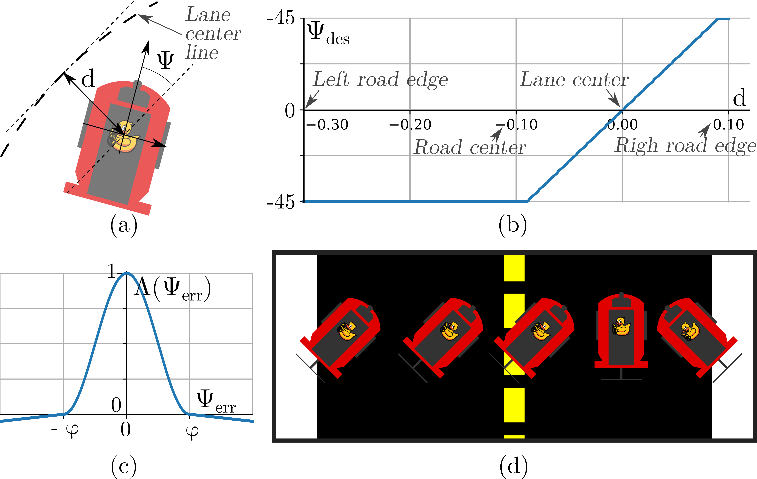 Figure 2. Explanation of the proposed rientation reward (a) explains , (b) shows how the desired orientation depends on the lateral error, (c) shows the  function (d) some examples of desired configurations.Reward shapingThe reward function is a fundamental element of every reinforcement learning problem as it serves the important role of converting a task from a textual description to a mathematical optimiation problem. The primary objective for the agent is to travel as far as possible a given time in the right lane therefore two rewards that promote this . Distance : The agent directly proportional to the distance it moved along the right lane  step. Only longitudinal motion counted and only if the robot stayed in the right lane.Orientation: The agent rewarded if it facing and mov in  desired orientation, which determined based on its lateral position. In simple terms, it reward if it face towards the  of the right lane (some example configurations are shown n Figure 2d). A term proportional to the angular velocity of the faster moving wheel also added to encourage fast motion.This reward calculated as , where  are the orientation and velocity-based components (explained below), while  constants scale these to [-1,1].  are orientation and lateral error from the desired trajectory, which is the line of the right lane (see Figure 2a).The orientation-based term calculated as , where  is the desired orientation calculated  the lateral distance from the desired trajectory (see Figure 2b for the illustration of ). The  function achieves  error, while error larger than this leads to small negative reward (a plot of  is shown n Figure 2c)here andhyperparameters selected arbitrarily.The velocity-based component calculated as  to reward highspeed motion in straight and curved sections. In curve, only the outer wheel rotate at maximal speed, on a straight road, both Simulationtoreality transferTo train agents, an open-source simulation of the Duckietown environment [14]. models certain physical properties of the real environment accurately (dimensions of the robot, camera parameters, dynamic properties etc.), but several other effects (textures, objects the road) and light simulation are less realistic (e.g. compared to modern computer games). These inaccuracies create a gap between simulation and reality makes it challenging for any reinforcement learning agent to be trained in simulation but operate in reality. To bridge the simulationtoreality gap and to achieve the generaliation capability required for real performance domain randomiation. This involves training the policy in many different variants of a simulated environment by varying lighting conditions, object textures, camera vehicle dynamics parameters road structures (or examples of domain randomied observations). In addition to the built-in randomiation options of Gym-Duckietown, a diverse set of maps to further improve the agent's generaliation capability.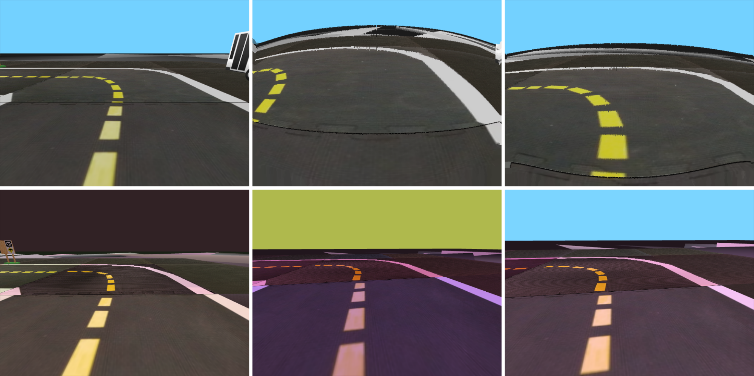 Figure 3. Examples of domain randomied observations.Collision avoidanceCollision avoidance with other vehicles greatly increases the complexity of the lane-following task. These problems can be solved in different ways,  by overtaking or following a safe distance. However, the sensing capability of the vehicle and the complexity of the policy determine the solution it can learn. Images from the forward-facing camera of a uckiebot only have horizontal field of view therefore the policy controlling the vehicle has no information about objects moving next to or behind the robot. or simplicity, the same convolutional network for collision avoidance as for lane following, which does not feature a cell or any other sequence modelling component (in contrast to [2]). For these reasons, it is unable to plan long , such as overtaking, which also requires sidevision to check return to the right lane.  policy in situations where there a slow vehicle ahead, and the agent ha to learn to perform lane following at full speed until it ca up with the vehicle front,  reduce its speed and a safe distance to avoid collision.In these experiments, the heel elocity - raking action representation was used as the policy's output because this allow the agent to slow down or even stop the vehicle if necessary (unlike the teering). Both the rientation and the istance  reward functions were used to train agents for collision avoidance. The former was supplemented with a term that promote collision avoidance, the latter used unchanged. The simulation used provide a  penalty if the safety circles two vehicles overlap. The reward component that promote collision avoidance calculated  this penalty. If the penalty  because the robot s able to increase distance from an obstacle the reward term proportional to the change  penalty therwise, it s 0This term  added to the rientation reward and to encourage the policy to increase the distance from the vehicle ahead if it got too close. Collisions only penalied by terminating the episode without giving any negative reward.EvaluationTo assess the performance of the reinforcement learning-based controller, multiple performance metrics in the simulation and compared against two baselines, one using a classical control theory approach and human driving.Survival time () [s] The time until the robot left the road or the  of an evaluation episode.Distance  in ego-lane () [m]: The distance  along the right-hand lane a fixed time period. Only longitudinal motion countedtangential movement count the most towards this metric.Distance  both lanes () [m]: he distance  along the road a fixed time period sections where the agent moved in the oncoming lane count towards this metric. Lateral deviation () [m·s]: Lateral deviation from the lane line integrated the time of an episode. Orientation deviation () [rad·s]: The robot orientation's deviation from the tangent of the lane centline integrated over the time of an episode. Figure 4. a) Test track used for simulated reinforcement learning and baseline evaluations b)  c) eal and simulated test track used for the evaluation of the simulationtoreality transfer.Time outside ego-lane () [s]: Time spent outside the ego-lane. Even though Duckietown intend to be a standardied platform, it is still under development, and the official evaluation methods and baselines have not been adopted widely in the research community. The AI Driving Olympics provide a great to benchmark solution to others owever, the methods behind these solutions not published in the scientific literature. For this reason,  method by comparing it baselines that  evaluate under the same conditions.The classical control theory baseline relies on information about the robot’s relative location and orientation to the centline of the lane, which available in the simulator. This baseline works by controlling the robot to orient itself towards a point on its desired path ahead and calculating wheel velocities using a proportional-derivative (PD) controller based on the orientation error of the robot. The parameters of this controller hand-tuned to achieve sufficiently good performance, but more advanced control schemes could offer better results.In many reinforcement learning problems (e.g. the Atari 2600 games [15]) the agents are compared to human baselines. Motivated by this benchmark a method to measure how well humans able to control uckiebots, which  used as a baseline. The values shown in Table 1 were recorded by controlling the simulated robot using the arrow keys on a keyboard (therefore via discrete actions), while the observations seen by the human driver were very similar to the observations of the reinforcement learning agent.Methods to improve results at the AI Driving Olympics agents to solve autonomous driving problems in the Duckietown environment and not to maximie scores at the AI Driving Olympics. Therefore, some hyperparameters and methods had to be modified to match the competitions' evaluation procedures. found that training on lower frame rates (0.1 ms step time) improvethe scores even though the evaluation simulation stepped more frequently. , implementing the same motion blur simulation that applied in the official evaluation improve the results agents that were trained on non-blurred observations.ResultsSimulationEven though multiple papers demonstrate the feasibility of training vision-based driving policies using reinforcement learning, adapting to a new environment still poses many challenges. Due to the high dimensionality of the image-like observations, many algorithms converge slowly and are very sensitive to hyperparameter selection. method, using proximal policy optimization is able to converge good lanefollowing policies in 1million timesteps thanks to the high samplecomplexity of the algorithm. This training takes 22.5 hours on cores of an Intel Xeon E5-2698 v4 2.2 GHz CPU and an Nvidia Tesla V100 GPU if 16 parallel environments are used. Table 1. Comparison of the reinforcement learning agent two baselines in simulation.Compari against baselinesTable 1 compares reinforcement learning agent  the baselines. The performance of the trained policy is measurable to classical control theory baseline as well as to how well humans are able to control the robot in the simulation. Most metrics indicate similarly good or equal performance even though the PDcontroller baseline relies on high-level data such as position and orientation error rather than images. Table 2. Comparing method other solutions at the AI Driving OlympicsCompari against other solutions at the AI Driving OlympicsTable 2 shows the top-ranking solutions of the simulated lanefollowing (validation) challenge at the 5th AI Driving Olympics. All top-performing solutions able to control the robot reliably in the simulation for the of an episode (60 s) however, the distances  different. method is able to control the robot reliably at the highest speed therefore achieves the highestdistance value while also showing good lateral deviation and rarely departing the ego-lane.  Action representation and reward shapingExperiments with different action representations show that constrained and preferably biased action spaces allow convergence good policies (heel elocity - raking and teering) owever, more general action spaces (heel elocity and its lipped version) can only converge inferior policies the same number of steps (see Figure 5). The proposed orientation-based reward function also leads to good final performance trivially rewarding based on the distance  however, the latter seems to perform better on more general action representations (because policies using these action spaces and trained with the rientation reward do not learn to move fast).Figure 5. Learning curves for the reinforcement learning agent with different action representations and reward functions.Real-world drivingTable 3. Evaluation results of reinforcement learning agent in the real environment and in matching simulations.To measure the quality of the transfer learning process and the performance of the controller in the real world, performance metrics that  easily measurable both in reality and simulation. These were recorded in both domains in matching experiments and compared against each other. The geometry of the tracks, the dimensions and speed of the robot simulated accurately to evaluate the robustness of the policy against all inaccurately simulated effects. Using this method, policies trained in the domainrandomied simulation that were trained only in the nominal simulation. This allows  evaluat the transfer learning process and highlight the effects of training with domain randomiation. The real and simulated version of the test track used in this analysis is shown n Figure 4b and c. During real evaluations, generally that under ideal circumstances (no distracting objects the road and good lighting conditions) the policy trained in the nominal simulation able to drive reasonably well. However, training with domain randomiation le to more reliable robust performance in the real world.Table 1 show the quantitative results of this evaluation. The two policies seem to perform equally well  based on their performance in the simulation. However, metrics recorded in the real environment show that the policy trained with domain  perform almost as well as in the simulation, while the other policy perform noticeably worse. The lower istance  ego-lane metric of the domainrandomied policy  the vehicle tend to drift to the left lane sharp turns but return to the right-lane afterward, while the nominal policy usually made more serious mistakes. Note that in these experiments the rientationbased reward and the teering action representation were used, as this configuration learns to control the robot in the  of steps and training time.An online video demonstrates the performance of trained agent: https://youtu.be/kz7YWEmg1IsAn important limitation  method is that during real evaluations, the speed of the robot to half of the simulated value. The policy evaluations executed on a PC connected to the robot via wireless LAN; therefore, the observations and the actions transmitted between the two devices at every step. This introduce delays in the order of 10100 ms,  the control loop unstable the robot moving at full speed. However, at half speed, stable operation  achieved. noticed that models trained with motion blur and longer step times for the AI Driving Olympics perform more reliably in the real world regardless of domain randomiation. However, further analysis and retraining of these agents multiple times is needed to firmly support these presumptions.Figure 6. Sequence of robot positions in a collision avoidance experiment with a policy trained using the modified rientation reward. After  the controlled robot follows the vehicle in front  a short but safe distance until the end of the episodepproximate distance is calculated as the distance between the  points of the robots minus the length of a robot)Collision avoidanceFigure 6 demonstrates the learned collision avoidance . In the first few seconds of the simulation, the robot controlled by the reinforcement learning policy accelerates to full speed. Then, as it approaches the slower, non-learning robot, it reduces its speed and maintains a constant distance from the vehicle ahead (see Figure 6). From the simple,  network of policy, learning, planning and executing a more complex , such as overtaking, cannot be expected. Table 4. Evaluation results of policies trained for collision avoidance with different reward functions.Table 4 shows that training with both reward functions lead to functional lane-following  owever the non-maximal urvival time values indicate that neither of the policies are capable of performing lane following reliably with the presence of an obstacle robot for 60 s. All metrics in Table 4 indicate that the modified rientation reward leads better lanefollowing metrics than the simpler istance  reward. It should be noted that these metrics were mainly selected to evaluate the lanefollowing capabilities of an agent more in-depth analysis of collision avoidance with a vehicle front call for more specific metrics.An online video demonstrates the performance of trained: https://youtu.be/8GqAUvTY1poSalient object mapsVisualiing which parts of the input image contribute the most to a particular output (action) is important because it provides some explanation of the network's inner workings. Figure 7 shows salient object maps in different scenarios generated using the method proposed in [17]. All of these images indicate high activations on lane markings, which is expected.Figure 7. Salient objects highlighted on observations in different domains and tasks. Blue regions represent high activations throughout the network.ConclusionsThis work presented a solution to the problem of complex, vision-based lane following in the Duckietown environment using reinforcement learning to train an end-to-end steering policy capable of simulationtoreal transfer learning. found that the training is sensitive to problem formulation the representation of actions.  that by using domain randomiation, a moderately detailed and accurate simulation is sufficient for training end-to-end lanefollowing agents that operate in a real environment. The performance of these agents was evaluated by comparing some basic metrics match real and simulated scenarios. Agents were also successfully trained to perform collision avoidance in addition to lane following. Finally, salient object visualiation was used to give an illustrative explanation of the inner workings of the policies in both the real and simulated domains.AcknowledgementWe would like to show our gratitude to rofessor Bálint Gyires-Tóth (BME, Dept. of Telecommunications and Media Informatics) for his assistance and comments on the progress of our research. The research reported in this paper and carried out at the Budapest University of Technology and Economics was supported by Continental Automotive Hungary Ltd. and the TKP2020, Institutional Excellence Program of the National Research Development and Innovation Office in the field of Artificial Intelligence (BME IE-MI-SC TKP2020).ReferencesV. Mnih, A. P. Badia, M. Mirza, A. Graves, T. Lillicrap, T. Harley, D. Silver, K. Kavukcuoglu, Asynchronous methods for deep reinforcement learning, International onference on achine earning, 2016, pp. 1928-1937M. Jaritz, R. de Charette, M. Toromanoff, E. Perot, F. Nashashibi, End-to-end race driving with deep reinforcement learning, IEEE International Conference on Robotics and Automation (ICRA), 2018, pp. 2070-2075A. Kendall, J. Hawke, D. Janz, P. Mazur, D. Reda, J. Allen, V. Lam, A. Bewley, A. Shah, Learning to drive in a day, International Conference on Robotics and Automation (ICRA), 2019, pp. 8248-8254Shi, Song, Wang, Huang, Self-supervised discovering of causal features: owards interpretable reinforcement learning,arXiv e-prints arXiv:2003.07069B. Balaji, S. Mallya, S. Genc, S. Gupta, L. Dirac, V. Khare, G. Roy, T. Sun, Y. Tao, B. Townsend, E. Calleja, S. Muralidhara, D. Karuppasamy, DeepRacer: educational autonomous racing platform for experimentation with Sim2Real einforcement earning, arXiv e-prints arXiv:1911.01562M. Szemenyei P. Reizinger, Attention-based curiosity in multi-agent reinforcement learning environments,  International Conference on Control, Artificial Intelligence, Robotics & Optimization (ICCAIRO), 2019, pp. 176181P. Almási, R. Moni, B. Gyires-Tóth, Robust reinforcement learning-based autonomous driving agent for simulation and real worldInternational Joint Conference on Neural Networks (IJCNN), 2020, pp. 18V. Mnih, K. Kavukcuoglu, D. Silver, A. Graves, I. Antonoglou, D. Wierstra, M. Riedmiller, Playing  with deep reinforcement learning, arXiv e-prints arXiv: 1312.5602J. Schulman, F. Wolski, P. Dhariwal, A. Radford, O. Klimov, Proximal policy optimization algorithms, arXiv preprint, vol. abs/1707.06347A. Kalapos, C. Gór, R. Moni, I. Harmati, Sim-to-real reinforcement learning applied to end-to-end vehicle control, 23rd International Symposium on Measurement and Control in Robotics (ISMCR), 2020, pp. 16J. Zilly, J. Tani, B. Considine, B. Mehta, A. F. Daniele, M. Diaz, G. Bernasconi, C. Ruch, J. Hakenberg, F. Golemo, A. K. Bowser, M. R. Walter, R. Hristov, S. Mallya, E. Frazzoli, A. Censi, L. Paull, The riving lympics at eur 2018arXiv preprint arXiv:1903.02503J. Schulman, P. Moritz, S. Levine, M. Jordan, P. Abbeel, High-dimensional continuous control using generalized advantage estimation, Proc of the International Conference on Learning Representations (ICLR), 2016E. Liang, R. Liaw, R. Nishihara, P. Moritz, R. Fox, K. Goldberg, J. Gonzalez, M. Jordan, I. Stoica, Rllib: bstractions for distributed reinforcement learning, International Conference on Machine Learning, 2018, pp. 30533062M. Chevalier-Boisvert, F. Golemo, Y. Cao, B. Mehta, L. Paull, Duckietown environments for pen gym, 2018. Online [Accessed 15 January 2021] https://github.com/duckietown/ gym-duckietownM. G. Bellemare, Y. Naddaf, J. Veness, M. Bowling, The arcade learning environment: n evaluation platform for general agents, J. Artif. Intell. Res472013 pp. 253279R. Moni, A. Kalapos, A. Béres, M. Tim, P. Almási, Z. Lőrincz, project achievements at , 2020. Online [Accessed 15 January 2021] https://medium.com/@SmartLabAI/pia-project-achievements-at-aido5-a441a24484efM. Bojarski, P. Yeres, A. Choromanska, K. Choromanski, B. Firner, L. D. Jackel, U. Muller, Explaining how a deep neural network trained with end-to-end learning steers a car, arXiv preprint, vol. abs/1704.07911, 2017. APPENDIXProximal policy optimizationThe pseudo code for proximal policy optimization is as follows:Algorithm PPO, Actor-Critic Style (based on [9])Input: initial policy with  parameters and initial value function estimator with  parametersfor iteration = 1,2,... dofor actor=1,2,...,N doRun  in the environment for T timesteps to collect  trajectoryCompute advantage estimates  based on the current value functionendOptimie  wrt. , for K epochs and minibatch size Fit the value function estimate by regression on mean-squared error, endThe  adaptive parameter mentioned in ection 2.1 is updated according to the following rule:where is a hyperparameter and  is the KL-divergence of the old and the updated policy  generalied advantage estimate [12] is calculated aswhere  and are the value function estimates calculated by the value network at steps  and   is the discount factor, while is a hyperparameter of the generalied advantage estimate. To assure reproducibility, the hyperparameters of the algorithm are provided in the table below.Table 5. Hyperparameters of the algorithm. The description of some parameters from the documentation [13].(1)(2)(3)(4)(5)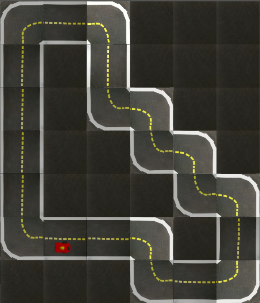 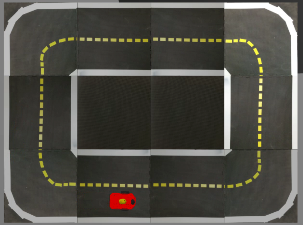 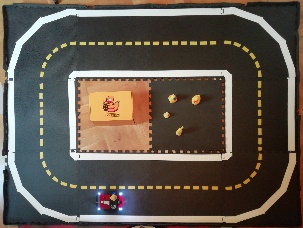 a) Simulated b) Simulatedc) RealMean metrics over 5 episodes RL agentPD baseline Human baseline Survival time [s]↑151515Distance  both lanes [m]↑7.17.67.0Distance  ego-lane [m]↑7.07.66.7Lateral deviation [m·s]↓0.50.50.9Orientation deviation [rad·s]↓1.51.12.8Author [s] ↑[m] ↑[m·s] ↓[s] ↓A. Kalapos [10], [17] 6030.382.650A. Béres [17] 6029.144.101.4M. Tim [17] 6028.523.450.4A. Nikolskaya 6024.803.151.6R. Moni [17] 6018.601.780Z. Lorincz [17] 6018.63.50.8M. Sazanovich 6016.124.353.4R. Jean 6015.53.280Y. Belousov 6014.885.419.8M. Teng 6011.782.920P. Almási [7], [17] 6011.161.320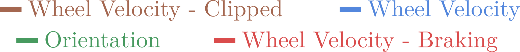 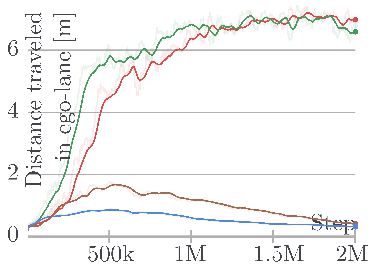 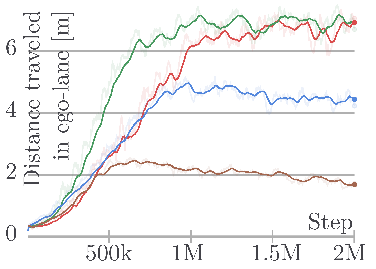 a) Orientation rewardb) Distance travelled rewardEval.  DomainMean metrics over 6 episodes   Domain Rand. Policy Nominal Policy RealSurvival time [s]↑ 54  45 Distance  both lanes [m]↑15.6  11.4 Distance  ego-lane [m]↑ 7.0  8.4 Sim.Survival time [s]↑ 60  60 Distance  [m]↑15.5  15.0 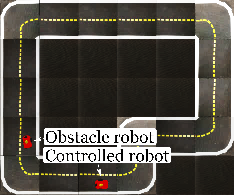 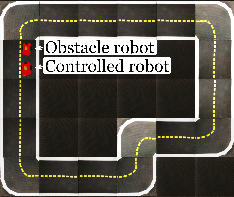 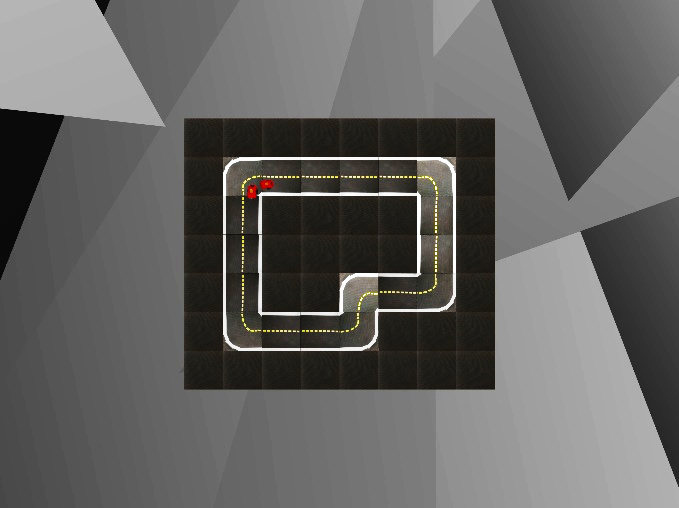 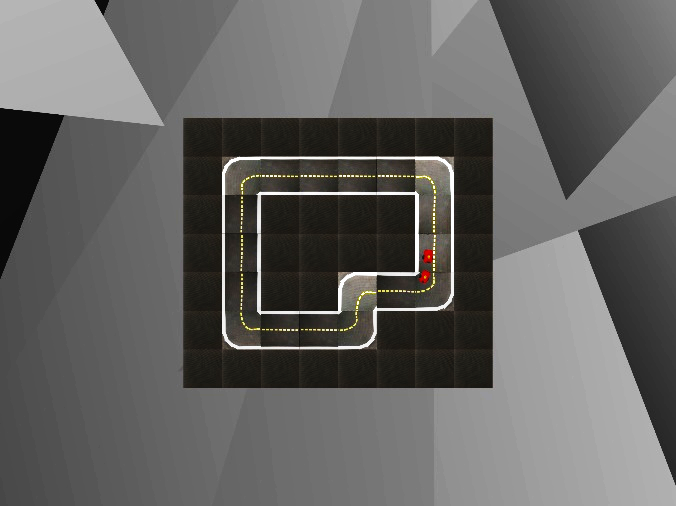 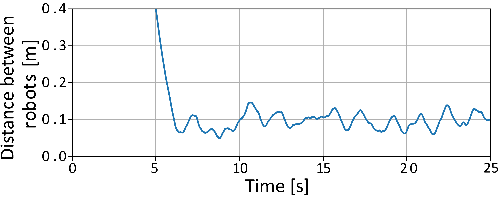 a)  b) c) d) e)  Approximate distance between the vehicles.Initial PositionsCatching upFollowing the vehicle aheadFollowing the vehicle aheade)  Approximate distance between the vehicles.Mean metrics over 15 episodes  Distance Orientation  Survival time (max. 60) [s]↑4652Distance  both lanes [m]↑22.522.9Distance  ego-lane [m]↑22.723.1Lateral deviation [m·s]↓1.91.6Orientation deviation [rad·s]↓6.35.8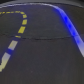 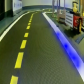 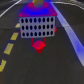 a) Simulated b) Realc) Collision avoidance(6)(7)(8)(9)Description ValueNumber of parallel environmentsLearning rate Discount factor for return calculation  parameter for the generalised advantage estimate PPO clip parameter Sample batch size SGD minibatch size Number of epochs executed in every iterationTarget KL-divergence for the calculation of 